Після реалізації проекту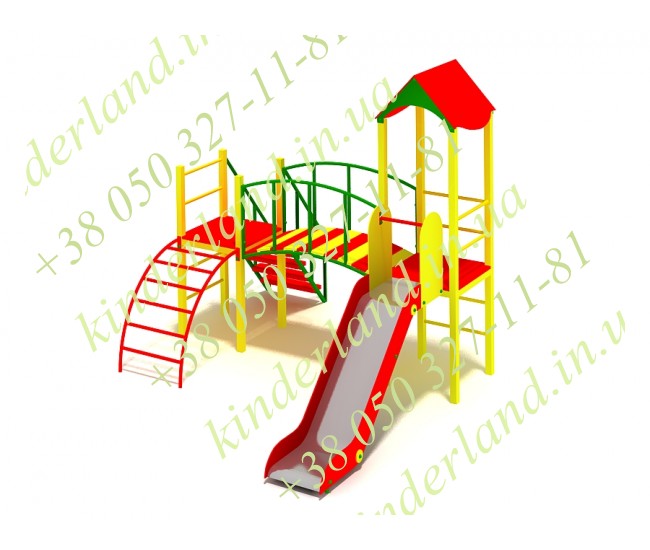 Ігровой комплекс «Малютка-3»25 000 грн.Н горки=1,0 мПісочниця «Стандарт»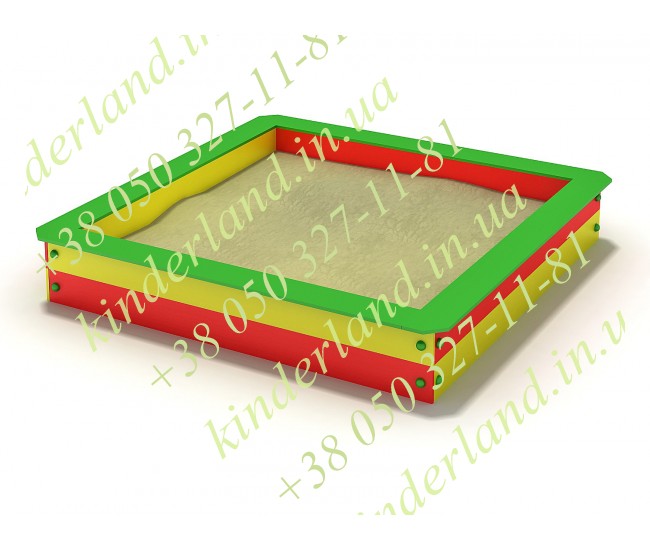 3 000 грн.Довжина: 1,5Ширина: 1,5Висота: 0,25Гойдалка 2-х місна «Сонечко»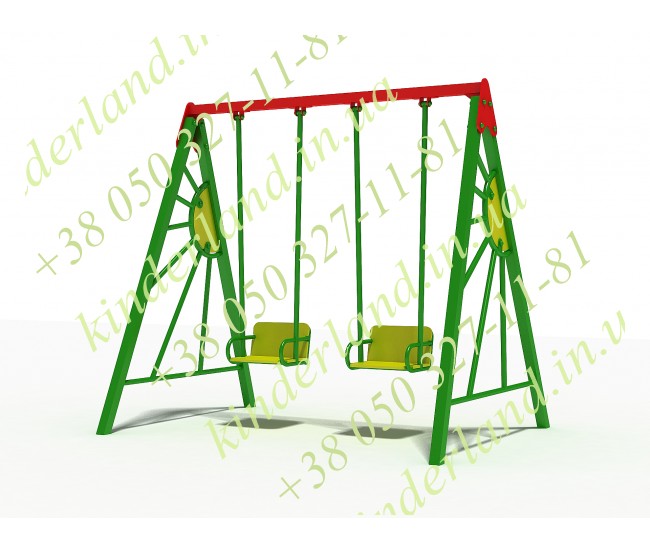 9 000 грн.Довжина:2,4Ширина: 1,65Висота: 2,1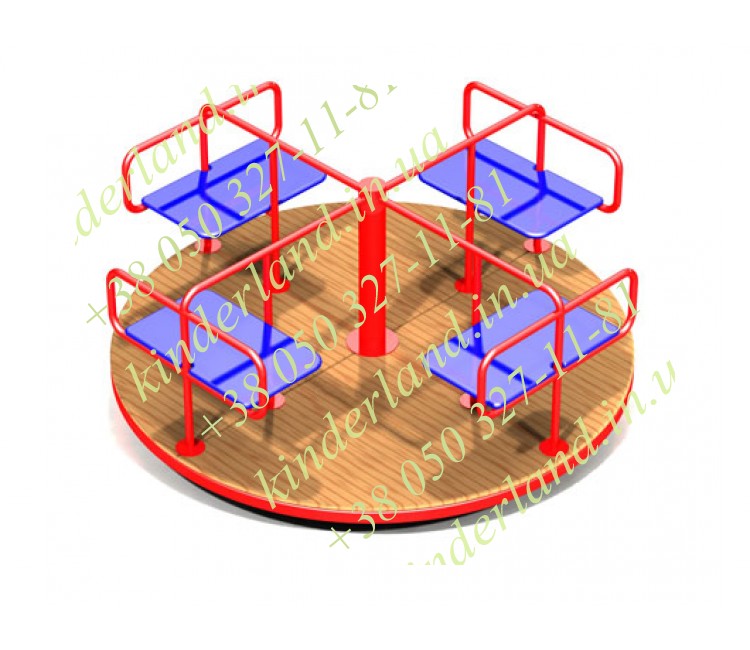 КАРУСЕЛЬ 8-МИ МІСНА	                                                   11 600 грн.Довжина: 1,6Ширина: 1,6Висота: 0,6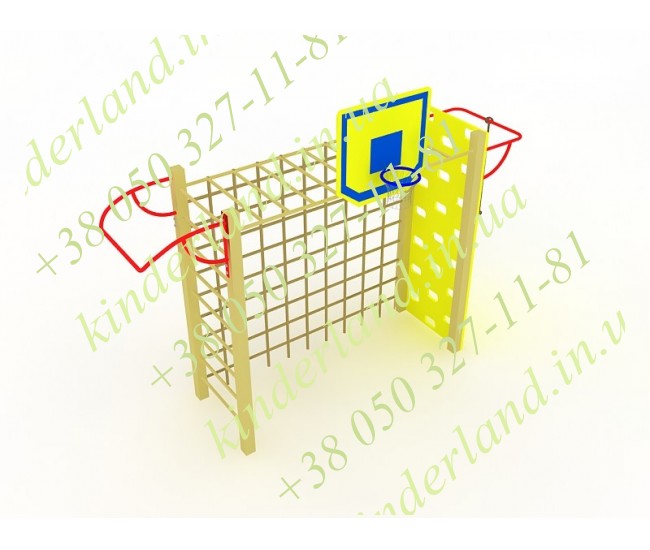     СПОРТИВНИЙ КОМПЛЕКС «КВАДРО»21 700 грн.	Довжина: 3.0Ширина: 1.0Висота: 3.0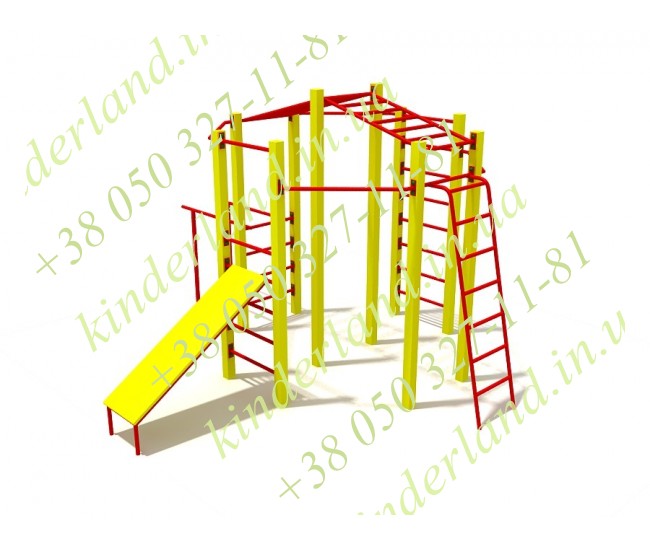 СПОРТИВНИЙ КОМПЛЕКС «ПІРАМІДА25 300 грн.Довжина: 4,7Ширина: 4,9Висота: 2,5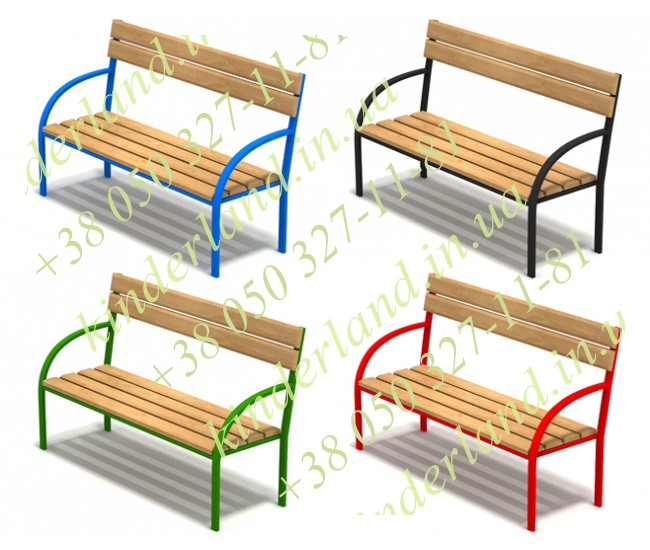 ДИВАН ПАРКОВИЙ «БОСТОН»	6 шт. – 16 000 грн.Довжина: 1,5Ширина: 0,38Висота: 0,85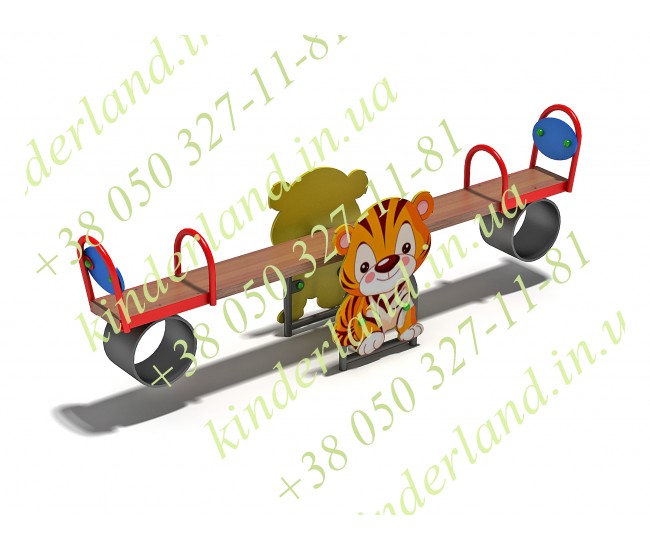 Гойдалка-балансир «Тигреня»6 200 грнДовжина: 2,2Ширина: 0,45Висота: 0,7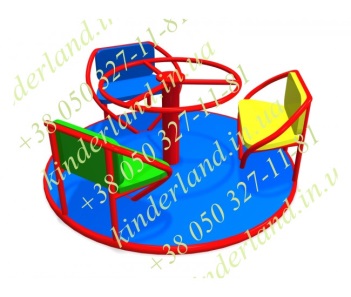 карусель   ЗІ ШТУРВАЛОМДлина:1,6Ширина:1,6Высота:0,7Возраст:от 7 до 13-ти лет12 000 грнЕЛЬ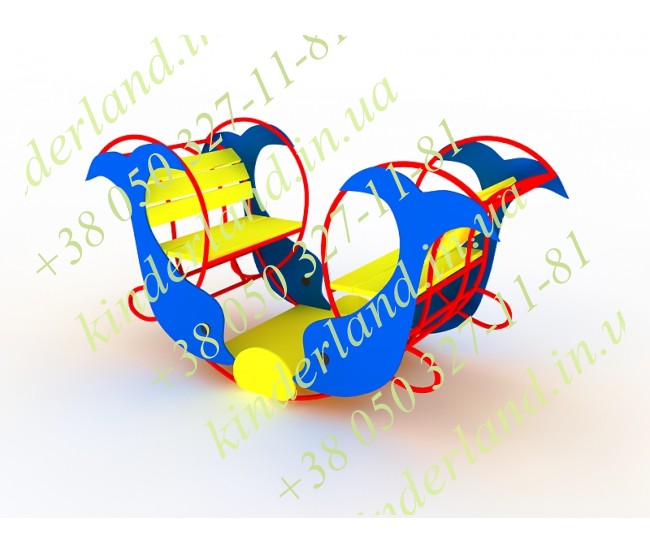 ГОЙДАЛКА-БАЛАНСИР «ДЕЛЬФІН»	13200 грн.	 